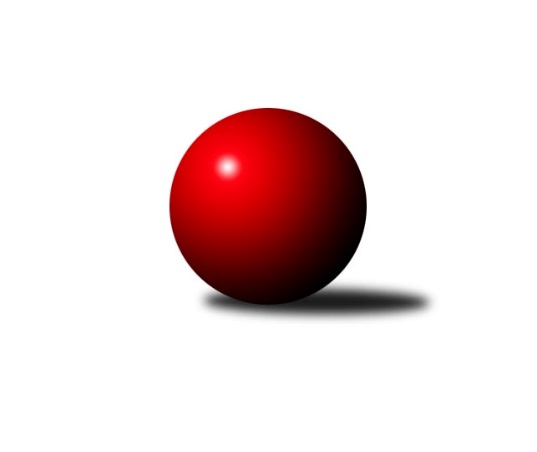 Č.10Ročník 2021/2022	20.5.2024 Východočeská divize dorostu 2021/2022Statistika 10. kolaTabulka družstev:		družstvo	záp	výh	rem	proh	skore	sety	průměr	body	plné	dorážka	chyby	1.	Hylváty A	9	8	1	0	62 : 10 	(31.5 : 20.5)	1195	17	831	364	29.6	2.	Č. Třebová A	8	6	0	2	41 : 23 	(28.5 : 11.5)	1147	12	827	320	35.8	3.	Hylváty B	9	5	0	4	36 : 36 	(29.0 : 19.0)	1168	10	816	353	39	4.	Svitavy A	9	3	2	4	38 : 34 	(23.5 : 24.5)	1114	8	791	324	37.3	5.	Trutnov	7	2	3	2	24 : 32 	(20.0 : 20.0)	1142	7	815	327	37.9	6.	Nová Paka	9	3	0	6	29 : 43 	(21.5 : 28.5)	1138	6	814	324	45.8	7.	Náchod	8	2	2	4	22 : 42 	(15.5 : 28.5)	1151	6	811	340	33.9	8.	Červ. Kostelec	8	2	1	5	24 : 40 	(21.5 : 24.5)	1051	5	752	298	47.1	9.	Pardubice	9	2	1	6	28 : 44 	(17.0 : 31.0)	1039	5	752	286	49.2Tabulka doma:		družstvo	záp	výh	rem	proh	skore	sety	průměr	body	maximum	minimum	1.	Hylváty A	4	4	0	0	30 : 2 	(13.0 : 9.0)	1180	8	1227	1107	2.	Svitavy A	5	3	1	1	28 : 12 	(18.5 : 7.5)	1168	7	1207	1090	3.	Č. Třebová A	4	3	0	1	20 : 12 	(14.0 : 4.0)	1165	6	1216	1099	4.	Pardubice	4	2	1	1	20 : 12 	(12.0 : 8.0)	1081	5	1142	941	5.	Trutnov	4	1	2	1	14 : 18 	(13.0 : 11.0)	1143	4	1212	1087	6.	Hylváty B	5	2	0	3	14 : 26 	(12.5 : 13.5)	1114	4	1176	1062	7.	Červ. Kostelec	4	1	1	2	16 : 16 	(13.0 : 11.0)	1085	3	1162	1008	8.	Nová Paka	4	1	0	3	11 : 21 	(11.5 : 12.5)	1065	2	1123	1003	9.	Náchod	4	1	0	3	8 : 24 	(5.5 : 18.5)	1208	2	1237	1170Tabulka venku:		družstvo	záp	výh	rem	proh	skore	sety	průměr	body	maximum	minimum	1.	Hylváty A	5	4	1	0	32 : 8 	(18.5 : 11.5)	1184	9	1354	1111	2.	Hylváty B	4	3	0	1	22 : 10 	(16.5 : 5.5)	1169	6	1295	1098	3.	Č. Třebová A	4	3	0	1	21 : 11 	(14.5 : 7.5)	1141	6	1201	1080	4.	Nová Paka	5	2	0	3	18 : 22 	(10.0 : 16.0)	1153	4	1247	1052	5.	Náchod	4	1	2	1	14 : 18 	(10.0 : 10.0)	1137	4	1194	1090	6.	Trutnov	3	1	1	1	10 : 14 	(7.0 : 9.0)	1141	3	1155	1107	7.	Červ. Kostelec	4	1	0	3	8 : 24 	(8.5 : 13.5)	1042	2	1259	872	8.	Svitavy A	4	0	1	3	10 : 22 	(5.0 : 17.0)	1101	1	1150	1031	9.	Pardubice	5	0	0	5	8 : 32 	(5.0 : 23.0)	1030	0	1151	879Tabulka podzimní části:		družstvo	záp	výh	rem	proh	skore	sety	průměr	body	doma	venku	1.	Hylváty A	8	7	1	0	54 : 10 	(27.5 : 18.5)	1197	15 	4 	0 	0 	3 	1 	0	2.	Č. Třebová A	7	5	0	2	35 : 21 	(24.5 : 9.5)	1143	10 	2 	0 	1 	3 	0 	1	3.	Hylváty B	8	5	0	3	36 : 28 	(27.0 : 15.0)	1171	10 	2 	0 	2 	3 	0 	1	4.	Trutnov	7	2	3	2	24 : 32 	(20.0 : 20.0)	1142	7 	1 	2 	1 	1 	1 	1	5.	Svitavy A	8	2	2	4	32 : 32 	(18.5 : 23.5)	1112	6 	2 	1 	1 	0 	1 	3	6.	Nová Paka	8	3	0	5	27 : 37 	(19.5 : 24.5)	1129	6 	1 	0 	3 	2 	0 	2	7.	Náchod	8	2	2	4	22 : 42 	(15.5 : 28.5)	1151	6 	1 	0 	3 	1 	2 	1	8.	Pardubice	8	2	1	5	26 : 38 	(16.0 : 26.0)	1016	5 	2 	1 	1 	0 	0 	4	9.	Červ. Kostelec	8	2	1	5	24 : 40 	(21.5 : 24.5)	1051	5 	1 	1 	2 	1 	0 	3Tabulka jarní části:		družstvo	záp	výh	rem	proh	skore	sety	průměr	body	doma	venku	1.	Hylváty A	1	1	0	0	8 : 0 	(4.0 : 2.0)	1111	2 	0 	0 	0 	1 	0 	0 	2.	Č. Třebová A	1	1	0	0	6 : 2 	(4.0 : 2.0)	1216	2 	1 	0 	0 	0 	0 	0 	3.	Svitavy A	1	1	0	0	6 : 2 	(5.0 : 1.0)	1207	2 	1 	0 	0 	0 	0 	0 	4.	Náchod	0	0	0	0	0 : 0 	(0.0 : 0.0)	0	0 	0 	0 	0 	0 	0 	0 	5.	Trutnov	0	0	0	0	0 : 0 	(0.0 : 0.0)	0	0 	0 	0 	0 	0 	0 	0 	6.	Červ. Kostelec	0	0	0	0	0 : 0 	(0.0 : 0.0)	0	0 	0 	0 	0 	0 	0 	0 	7.	Nová Paka	1	0	0	1	2 : 6 	(2.0 : 4.0)	1185	0 	0 	0 	0 	0 	0 	1 	8.	Pardubice	1	0	0	1	2 : 6 	(1.0 : 5.0)	1151	0 	0 	0 	0 	0 	0 	1 	9.	Hylváty B	1	0	0	1	0 : 8 	(2.0 : 4.0)	1062	0 	0 	0 	1 	0 	0 	0 Zisk bodů pro družstvo:		jméno hráče	družstvo	body	zápasy	v %	dílčí body	sety	v %	1.	Vojtěch Morávek 	Hylváty A 	16	/	9	(89%)		/		(%)	2.	Filip Roman 	Svitavy A 	14	/	7	(100%)		/		(%)	3.	Jan Bajer 	Nová Paka  	13	/	9	(72%)		/		(%)	4.	Anthony Šípek 	Hylváty A 	12	/	8	(75%)		/		(%)	5.	Adam Bezdíček 	Č. Třebová A 	11	/	8	(69%)		/		(%)	6.	Karolína Kolářová 	Č. Třebová A 	10	/	6	(83%)		/		(%)	7.	Martin Bryška 	Hylváty B 	10	/	6	(83%)		/		(%)	8.	Matěj Mach 	Hylváty A 	10	/	6	(83%)		/		(%)	9.	Monika Nováková 	Pardubice  	10	/	9	(56%)		/		(%)	10.	Adam Krátký 	Svitavy A 	8	/	6	(67%)		/		(%)	11.	Filip Ladnar 	Červ. Kostelec   	8	/	7	(57%)		/		(%)	12.	Michal Mertlík 	Trutnov  	8	/	7	(57%)		/		(%)	13.	Kryštof Vavřín 	Hylváty B 	8	/	8	(50%)		/		(%)	14.	Jan Vostrčil 	Hylváty B 	8	/	8	(50%)		/		(%)	15.	Vít Musil 	Pardubice  	8	/	9	(44%)		/		(%)	16.	Jan Žemlička 	Hylváty A 	6	/	3	(100%)		/		(%)	17.	Tomáš Ladnar 	Červ. Kostelec   	6	/	4	(75%)		/		(%)	18.	Lucie Zelinková 	Svitavy A 	6	/	6	(50%)		/		(%)	19.	Václav Plíšek 	Nová Paka  	6	/	7	(43%)		/		(%)	20.	Kamil Dvořák 	Pardubice  	6	/	7	(43%)		/		(%)	21.	Tomáš Doucha 	Náchod  	6	/	8	(38%)		/		(%)	22.	Lucie Marešová 	Č. Třebová A 	6	/	8	(38%)		/		(%)	23.	Martin Doucha 	Náchod  	6	/	8	(38%)		/		(%)	24.	Michal Turek 	Trutnov  	4	/	6	(33%)		/		(%)	25.	Dana Adamů 	Červ. Kostelec   	4	/	7	(29%)		/		(%)	26.	Jakub Soviar 	Nová Paka  	4	/	9	(22%)		/		(%)	27.	Jan Vízdal 	Svitavy A 	2	/	1	(100%)		/		(%)	28.	Ondřej Havlíček 	Svitavy A 	2	/	1	(100%)		/		(%)	29.	Martin Mareš 	Č. Třebová A 	2	/	2	(50%)		/		(%)	30.	Matěj Kulich 	Trutnov  	2	/	2	(50%)		/		(%)	31.	Lukáš Hejčl 	Náchod  	2	/	4	(25%)		/		(%)	32.	Ondřej Macháček 	Červ. Kostelec   	2	/	5	(20%)		/		(%)	33.	David Prycl 	Trutnov  	2	/	6	(17%)		/		(%)	34.	Jiří Komprs 	Hylváty B 	0	/	1	(0%)		/		(%)	35.	Jana Poláková 	Hylváty A 	0	/	1	(0%)		/		(%)	36.	Dominik Semerák 	Červ. Kostelec   	0	/	1	(0%)		/		(%)	37.	Petr Doubek 	Náchod  	0	/	1	(0%)		/		(%)	38.	Jakub Vacek 	Hylváty B 	0	/	2	(0%)		/		(%)	39.	Tereza Vacková 	Hylváty B 	0	/	2	(0%)		/		(%)	40.	Anna Chaloupková 	Pardubice  	0	/	2	(0%)		/		(%)	41.	Sebastian Rolf 	Nová Paka  	0	/	2	(0%)		/		(%)	42.	Jan Gintar 	Náchod  	0	/	3	(0%)		/		(%)	43.	Lukáš Pail 	Svitavy A 	0	/	6	(0%)		/		(%)Průměry na kuželnách:		kuželna	průměr	plné	dorážka	chyby	výkon na hráče	1.	SKK Nachod, 1-4	1249	868	380	31.7	(416.4)	2.	Trutnov, 1-4	1144	804	340	37.0	(381.5)	3.	Svitavy, 1-2	1139	809	330	39.1	(379.7)	4.	TJ Lokomotiva Česká Třebová, 1-4	1137	813	324	40.4	(379.3)	5.	Hylváty, 1-2	1122	797	324	37.6	(374.0)	6.	Č. Kostelec, 1-2	1095	776	318	36.8	(365.2)	7.	Pardubice, 1-2	1081	781	300	44.0	(360.5)	8.	Nová Paka, 1-2	1076	781	295	50.4	(358.8)Nejlepší výkony na kuželnách:SKK Nachod, 1-4Hylváty A	1354	9. kolo	Vojtěch Morávek 	Hylváty A	473	9. koloNáchod 	1298	10. kolo	Danny Tuček 	Náchod 	469	10. koloTrutnov 	1296	10. kolo	Martin Doucha 	Náchod 	460	7. koloHylváty B	1295	5. kolo	Anthony Šípek 	Hylváty A	444	9. koloČerv. Kostelec  	1259	7. kolo	Matěj Mach 	Hylváty A	437	9. koloNáchod 	1237	7. kolo	Martin Bryška 	Hylváty B	437	5. koloNáchod 	1217	2. kolo	Andrea Prouzová 	Náchod 	437	10. koloNáchod 	1209	5. kolo	David Prycl 	Trutnov 	437	10. koloNáchod 	1170	9. kolo	Kryštof Vavřín 	Hylváty B	435	5. koloNová Paka 	1156	2. kolo	Michal Mertlík 	Trutnov 	434	10. koloTrutnov, 1-4Nová Paka 	1247	8. kolo	Jan Bajer 	Nová Paka 	455	8. koloTrutnov 	1212	3. kolo	Filip Roman 	Svitavy A	419	3. koloNáchod 	1157	1. kolo	Michal Mertlík 	Trutnov 	416	3. koloSvitavy A	1150	3. kolo	Adam Krátký 	Svitavy A	412	3. koloTrutnov 	1137	8. kolo	Tomáš Doucha 	Náchod 	410	1. koloTrutnov 	1134	1. kolo	Michal Turek 	Trutnov 	406	1. koloTrutnov 	1087	5. kolo	David Prycl 	Trutnov 	402	3. koloPardubice 	1031	5. kolo	Michal Turek 	Trutnov 	401	8. kolo		. kolo	Michal Mertlík 	Trutnov 	397	5. kolo		. kolo	Jakub Soviar 	Nová Paka 	397	8. koloSvitavy, 1-2Svitavy A	1207	10. kolo	Lucie Zelinková 	Svitavy A	448	2. koloSvitavy A	1207	6. kolo	Lucie Zelinková 	Svitavy A	444	10. koloHylváty A	1182	2. kolo	Adam Krátký 	Svitavy A	433	10. koloSvitavy A	1173	2. kolo	Filip Roman 	Svitavy A	427	2. koloSvitavy A	1162	9. kolo	Jan Bajer 	Nová Paka 	423	4. koloPardubice 	1151	10. kolo	Lucie Zelinková 	Svitavy A	422	4. koloNová Paka 	1124	4. kolo	Lucie Zelinková 	Svitavy A	411	6. koloNáchod 	1090	6. kolo	Vojtěch Morávek 	Hylváty A	409	2. koloSvitavy A	1090	4. kolo	Adam Krátký 	Svitavy A	406	6. koloČerv. Kostelec  	1005	9. kolo	Jan Vízdal 	Svitavy A	401	9. koloTJ Lokomotiva Česká Třebová, 1-4Č. Třebová A	1226	9. kolo	Adam Bezdíček 	Č. Třebová A	458	10. koloČ. Třebová A	1216	10. kolo	Adam Bezdíček 	Č. Třebová A	452	9. koloČ. Třebová A	1210	5. kolo	Karolína Kolářová 	Č. Třebová A	438	9. koloNáchod 	1194	3. kolo	Adam Bezdíček 	Č. Třebová A	434	7. koloNová Paka 	1185	10. kolo	Filip Roman 	Svitavy A	423	5. koloČ. Třebová A	1133	7. kolo	Adam Bezdíček 	Č. Třebová A	421	3. koloSvitavy A	1131	5. kolo	Jakub Soviar 	Nová Paka 	421	10. koloTrutnov 	1105	9. kolo	Lukáš Hejčl 	Náchod 	420	3. koloČ. Třebová A	1099	3. kolo	Adam Bezdíček 	Č. Třebová A	417	5. koloPardubice 	879	7. kolo	Michal Mertlík 	Trutnov 	414	9. koloHylváty, 1-2Hylváty A	1227	3. kolo	Matěj Mach 	Hylváty A	449	3. koloHylváty A	1222	6. kolo	Vojtěch Morávek 	Hylváty A	444	3. koloČ. Třebová A	1201	4. kolo	Vojtěch Morávek 	Hylváty A	444	1. koloHylváty B	1176	7. kolo	Matěj Mach 	Hylváty A	428	6. koloHylváty A	1165	1. kolo	Vojtěch Morávek 	Hylváty A	418	6. koloTrutnov 	1147	6. kolo	Michal Mertlík 	Trutnov 	415	6. koloHylváty B	1131	9. kolo	Lucie Marešová 	Č. Třebová A	414	4. koloHylváty B	1120	4. kolo	Jan Vostrčil 	Hylváty B	404	2. koloHylváty B	1116	1. kolo	Martin Bryška 	Hylváty B	404	9. koloHylváty A	1111	10. kolo	Dana Adamů 	Červ. Kostelec  	403	3. koloČ. Kostelec, 1-2Červ. Kostelec  	1162	2. kolo	Tomáš Ladnar 	Červ. Kostelec  	431	2. koloTrutnov 	1155	4. kolo	Michal Mertlík 	Trutnov 	424	4. koloČerv. Kostelec  	1143	4. kolo	Kryštof Vavřín 	Hylváty B	407	8. koloČ. Třebová A	1102	6. kolo	Martin Bryška 	Hylváty B	400	8. koloHylváty B	1098	8. kolo	Filip Ladnar 	Červ. Kostelec  	398	4. koloPardubice 	1069	2. kolo	Dana Adamů 	Červ. Kostelec  	393	2. koloČerv. Kostelec  	1027	6. kolo	Adam Bezdíček 	Č. Třebová A	393	6. koloČerv. Kostelec  	1008	8. kolo	Karolína Kolářová 	Č. Třebová A	389	6. kolo		. kolo	Kamil Dvořák 	Pardubice 	380	2. kolo		. kolo	Tomáš Ladnar 	Červ. Kostelec  	379	4. koloPardubice, 1-2Pardubice 	1142	6. kolo	Kamil Dvořák 	Pardubice 	406	4. koloHylváty A	1137	4. kolo	Vojtěch Morávek 	Hylváty A	400	4. koloPardubice 	1125	1. kolo	Vít Musil 	Pardubice 	399	6. koloPardubice 	1117	4. kolo	Vít Musil 	Pardubice 	391	8. koloNáchod 	1106	8. kolo	Monika Nováková 	Pardubice 	389	1. koloNová Paka 	1052	6. kolo	Tomáš Doucha 	Náchod 	383	8. koloSvitavy A	1031	1. kolo	Kamil Dvořák 	Pardubice 	381	1. koloPardubice 	941	8. kolo	Jan Žemlička 	Hylváty A	379	4. kolo		. kolo	Monika Nováková 	Pardubice 	375	4. kolo		. kolo	Filip Roman 	Svitavy A	372	1. koloNová Paka, 1-2Č. Třebová A	1181	1. kolo	Kryštof Vavřín 	Hylváty B	418	3. koloHylváty B	1166	3. kolo	Vojtěch Morávek 	Hylváty A	411	7. koloHylváty A	1134	7. kolo	Karolína Kolářová 	Č. Třebová A	408	1. koloNová Paka 	1123	3. kolo	Jan Bajer 	Nová Paka 	406	1. koloNová Paka 	1106	1. kolo	Adam Bezdíček 	Č. Třebová A	406	1. koloNová Paka 	1027	7. kolo	Jan Bajer 	Nová Paka 	397	7. koloNová Paka 	1003	5. kolo	Jan Bajer 	Nová Paka 	395	5. koloČerv. Kostelec  	872	5. kolo	Jana Poláková 	Hylváty A	379	7. kolo		. kolo	Václav Plíšek 	Nová Paka 	377	3. kolo		. kolo	Jan Bajer 	Nová Paka 	376	3. koloČetnost výsledků:	8.0 : 0.0	7x	6.0 : 2.0	13x	4.0 : 4.0	5x	2.0 : 6.0	9x	1.0 : 7.0	1x	0.0 : 8.0	5x